Фонематическое восприятиеФонематическое восприятие — это способность воспринимать звуковой состав слова. Сколько слогов в слове? Сколько в нем звуков? Какой согласный звук стоит в конце слова? Какой гласный звук в середине слова? Именно фонематическое восприятие помогает ответить на эти вопросы.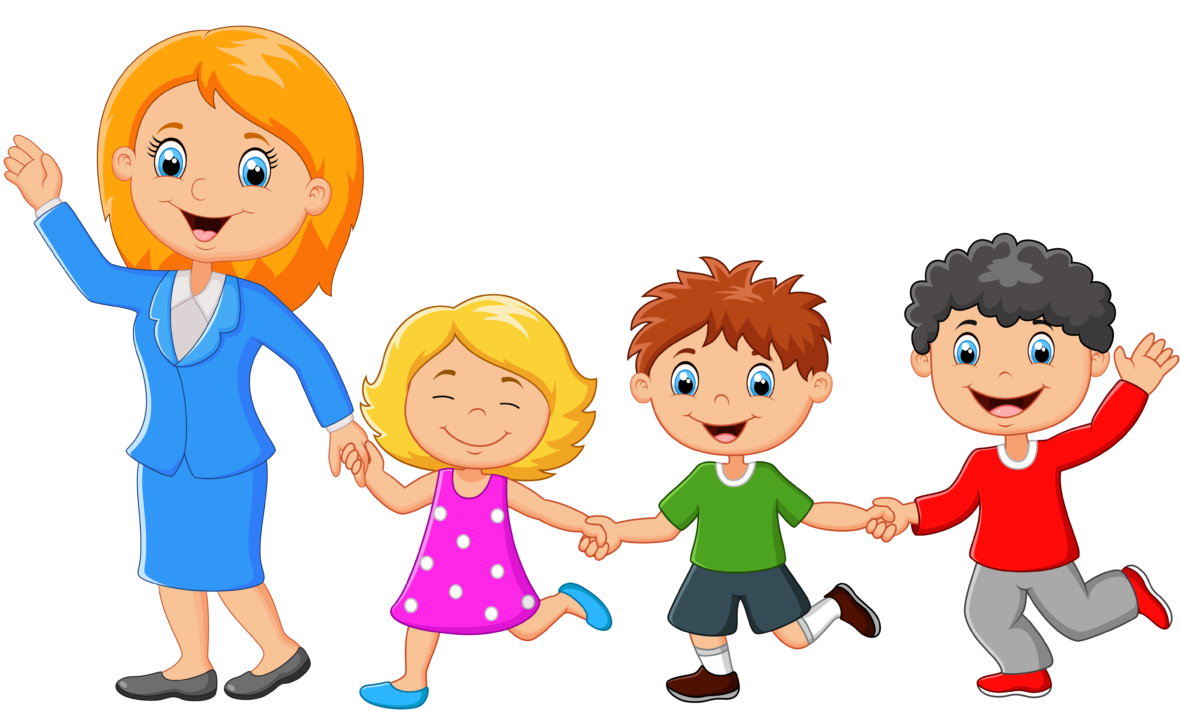 Сформированное фонематическое восприятие является залогом четкого произнесения звуков, правильной слоговой структуры слов и основой легкости овладения грамматическим строем языка, а значит успешного освоения письма и чтения. У детей с недоразвитым фонематическим восприятием страдает не только звукопроизношение, но и понимание речи, так как они не могут разделить близкие по звучанию фонемы, и слова с этими фонемами для них звучат одинаково, например: сами-сани, почка-бочка.В целом нарушение фонематического восприятия приводит к тому, что ребёнок не воспринимает на слух близкие по звучанию или сходные по артикуляции звуки речи. Его словарь не пополняется теми словами, в состав которых входят трудноразличимые звуки. 